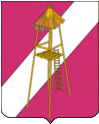 АДМИНИСТРАЦИЯ СЕРГИЕВСКОГО СЕЛЬСКОГО ПОСЕЛЕНИЯ КОРЕНОВСКОГО РАЙОНАПОСТАНОВЛЕНИЕ12 ноября 2014 года                                                                              №  157Об утверждении среднесрочного финансового плана Сергиевского сельского поселения Кореновского района на 2015-2017 годыВ соответствии со статьей 169 Бюджетного кодекса Российской Федерации,  п о с т а н о в л я ю : 1. Утвердить среднесрочный финансовый план Сергиевского сельского поселения Кореновского района на 2015-2017 годы (прилагается).2. Признать утратившими силу:- постановление администрации Сергиевского сельского поселения от 16 ноября 2013 года № 155 «Об утверждении среднесрочного финансового плана Сергиевского сельского поселения Кореновского района на 2014-2016 годы»;- постановление администрации Сергиевского сельского поселения от 3 февраля 2014 года № 11 «О внесении изменений в постановление администрации Сергиевского сельского поселения от 16 ноября 2013 года № 155 «Об утверждении среднесрочного финансового плана Сергиевского сельского поселения Кореновского района на 2014-2016 годы».3. Настоящее постановление вступает в силу со дня подписания и подлежит обнародованию в установленном порядке.Глава Сергиевского  сельского поселенияКореновского района		  	    			            	С.А.БасеевПроект подготовлен и внесен:финансовым отделом администрацииСергиевского  сельского поселенияначальник финансового отдела                                                           Л.Г.Бундюк                                                       ПРИЛОЖЕНИЕ                                                      УТВЕРЖДЕН                                                          постановлением Сергиевского                                                            сельского поселения Кореновского района                                                           от 12.11.2014 г. № 157Глава Сергиевскогосельского поселенияКореновского района                                                                                        С.А.БасеевСреднесрочный финансовый план Сергиевского сельского поселения Кореновского района на 2015-2017 годыСреднесрочный финансовый план Сергиевского сельского поселения Кореновского района на 2015-2017 годыСреднесрочный финансовый план Сергиевского сельского поселения Кореновского района на 2015-2017 годыСреднесрочный финансовый план Сергиевского сельского поселения Кореновского района на 2015-2017 годыСреднесрочный финансовый план Сергиевского сельского поселения Кореновского района на 2015-2017 годыОсновные параметры среднесрочного финансового плана на 2015-2017 годы (тыс.рублей)Основные параметры среднесрочного финансового плана на 2015-2017 годы (тыс.рублей)Основные параметры среднесрочного финансового плана на 2015-2017 годы (тыс.рублей)Основные параметры среднесрочного финансового плана на 2015-2017 годы (тыс.рублей)Основные параметры среднесрочного финансового плана на 2015-2017 годы (тыс.рублей)Таблица 1№п/пПараметры2015 годПлановый периодПлановый период№п/пПараметры2015 год2016 год2017 год1Местный бюджет (бюджет Сергиевского сельского поселения Кореновского района1.1Прогнозируемый общий объем доходов10066,312550,312896,91.2Прогнозируемый общий объем расходов10066,312550,312896,91.3Нормативы отчислений от налоговых доходов в местный бюджетНалог на доходы физических лиц1895,02061,02278,0Доходы от оплаты акцизов на ГСМ1563,61644,51726,3Единый сельхозналог1382,01454,01530,0Налог на имущество физических лиц530,0620,0600,0Земельный налог2700,04500,04500,0Государственная пошлина64,064,064,0Доходы, получаемые в виде арендной платы за земельные участки442,0442,0442,0Доходы от сдачи в аренду имущества372,0372,0372,0Денежные взыскания (штрафы), установленные законами субъектов РФ за несоблюдение муниципальных правовых актов, зачисляемые в бюджеты поселений5,05,05,0Дотации бюджетам поселений на выравнивание уровня бюджетной обеспеченности927,11200,01200,0Субвенции бюджетам поселений на осуществление полномочий по первичному воинскому учету181,8184,0175,8Субвенции бюджетам поселений на выполнение переданных  полномочий субъектов РФ3,83,83,81.4Дефицит(+),профицит(+)0001.5Верхний предел муниципального внутреннего долга по состоянию1 января 2015 года0,001 января 2016года0,001 января 2017 года0,00Таблица 2Таблица 2№ п/пНаименование главного распорядителяВед.РЗПРЦСРВР2015 годПлановый периодПлановый период№ п/пНаименование главного распорядителяВед.РЗПРЦСРВР2015 год2016 год2017 год1Администрация Сергиевского сельского поселения Кореновского района99201025120001121580,0580,0600,02-/-/-992010452200011213300,03350,03400,03-/-/-9920104522000124250,050,050,04-/-/-99201045220001244122,0140,0140,05-/-/-99201045220001851150,0150,0150,06-/-/-9920104522000185220,020,020,07-/-/-992010452260192443,83,83,88-/-/-9920106572000154047,547,547,59-/-/-9920111523001087010,010,010,010-/-/-99201135240022244100,0100,0120,011-/-/-9920113524002024420,020,020,012-/-/-9920113524003024250,050,050,013-/-/-99201135240030244150,0150,0150,014-/-/-9920113011000024445,050,050,015-/-/-9920113021000024410,010,010,016-/-/-992011312100002445,05,05,017-/-/-99202035550001121181,8184,0175,818-/-/-9920309536000154075,075,075,019-/-/-9920309539001824420,0020,0020,0020-/-/-99203090310000244125,0125,0130,0021-/-/-9920309041000024425,025,025,022-/-/-9920309051000024425,025,025,023-/-/-9920409081000024425,025,025,024-/-/-992040954900002441563,61644,51726,325-/-/-99204100610000242161,9165,0165,026-/-/-9920410061000024410,010,010,027-/-/-992041207100002445,05,05,028-/-/-9920412543003824430,030,030,029-/-/-9920412543003024420,020,020,030-/-/-99205035610001244200,0200,00300,031-/-/-99205030910000244200,0200,0200,032-/-/-9920503563000324450,0050,0050,0033-/-/-9920503564000424410,0010,0010,0034-/-/-99205035650005244282,7897,5940,535-/-/-9920707574001024460,0060,0060,0036-/-/-992080181200026111250,02500,02600,037-/-/-99208018220002611500,0860,0795,038-/-/-99208011010000611200,0200,0200,039-/-/-99208011110000612183,0183,0183,040-/-/-99211026120002244200,00300,00300,00итого10066,312550,312896,9